PHV a 1.ročník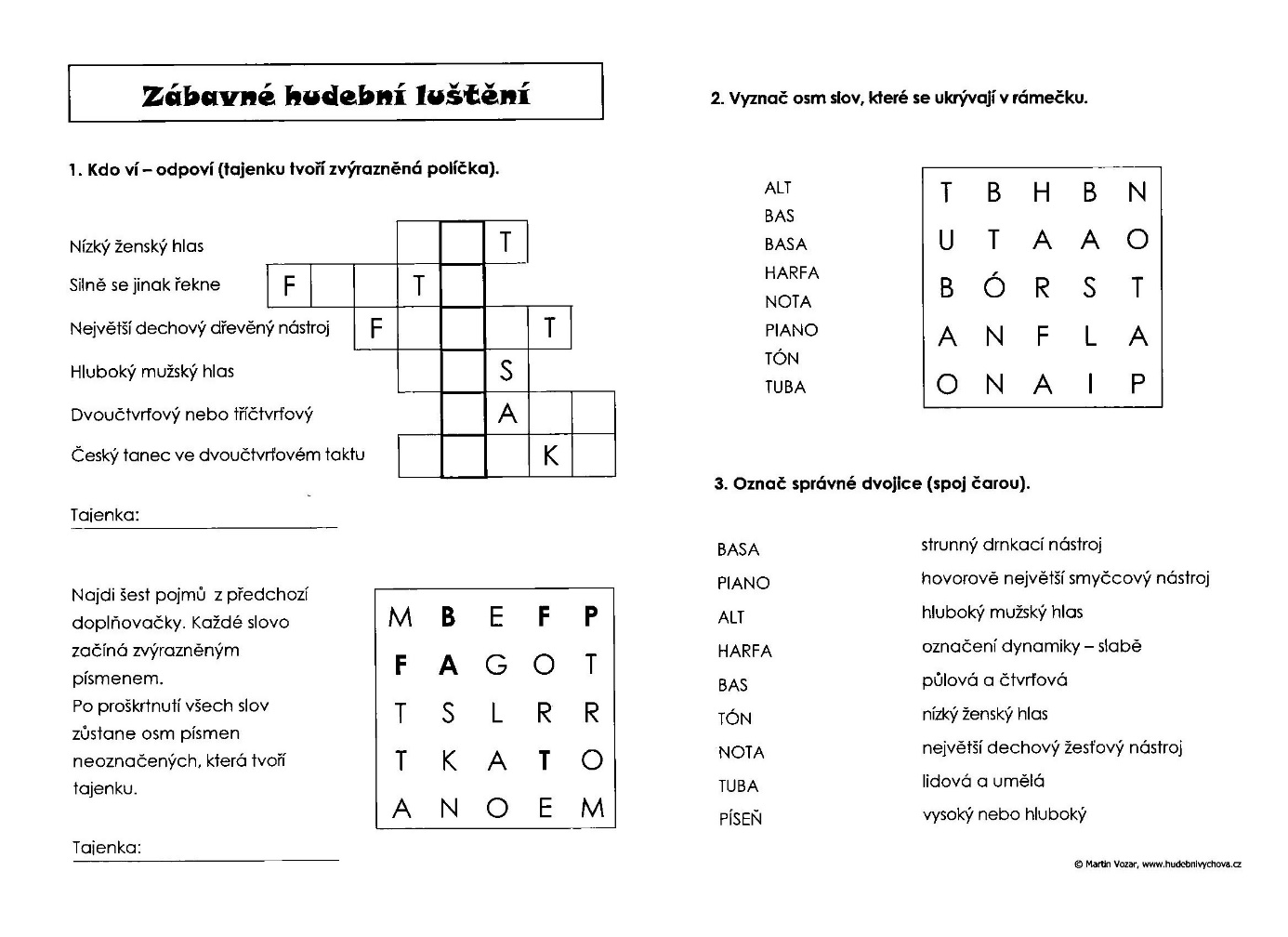 2.ročník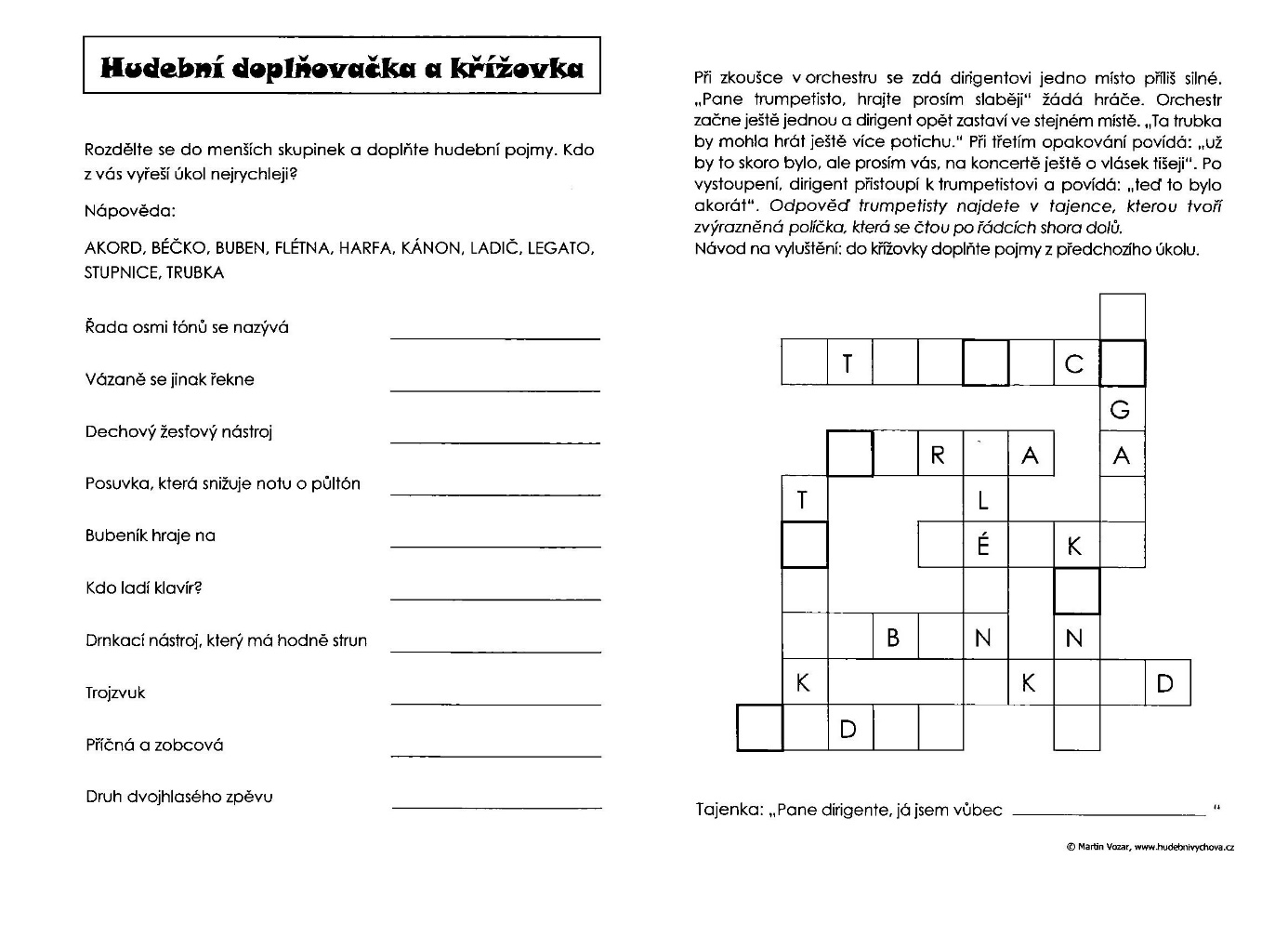 3.,4. a 5.ročník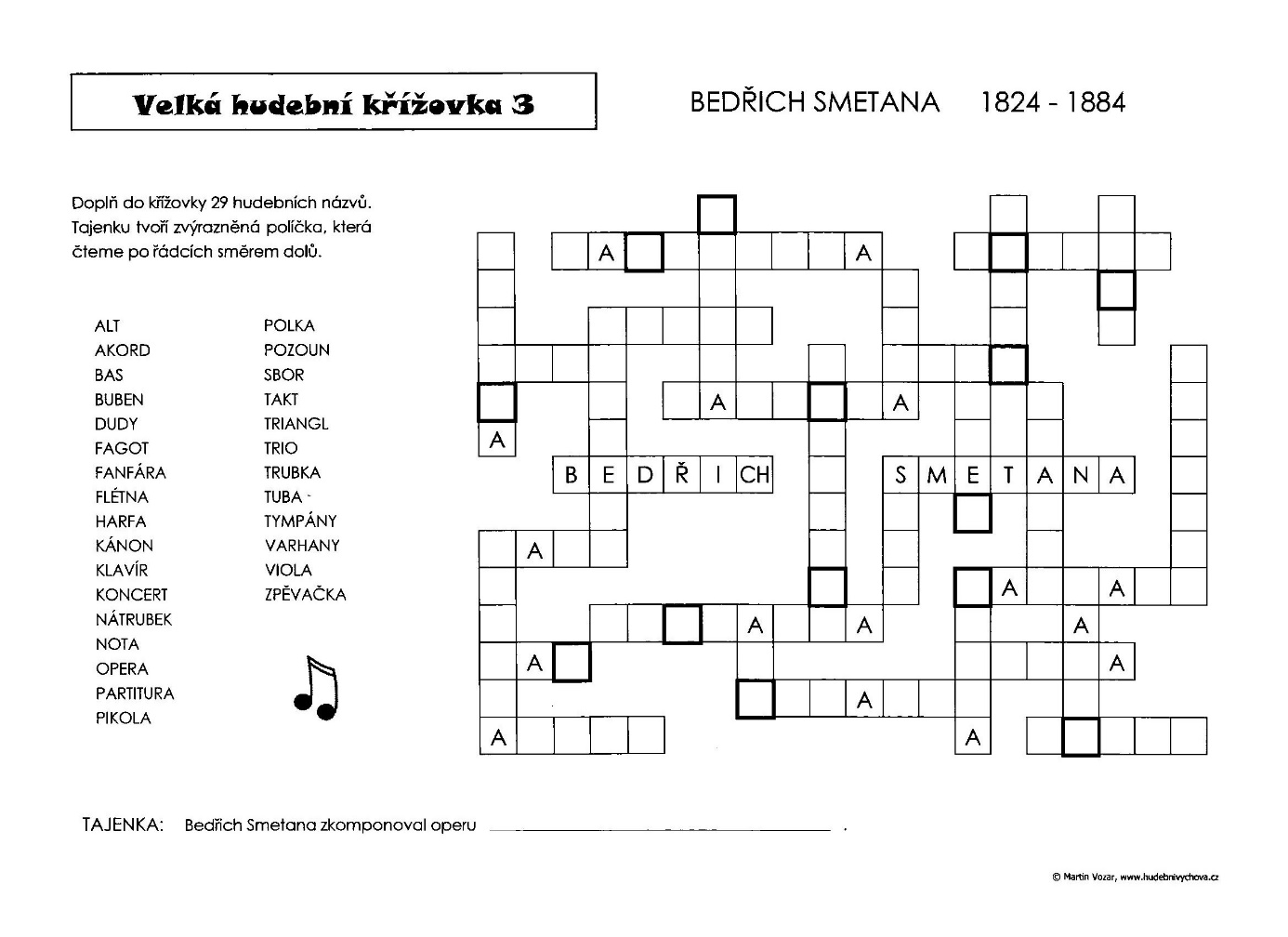 